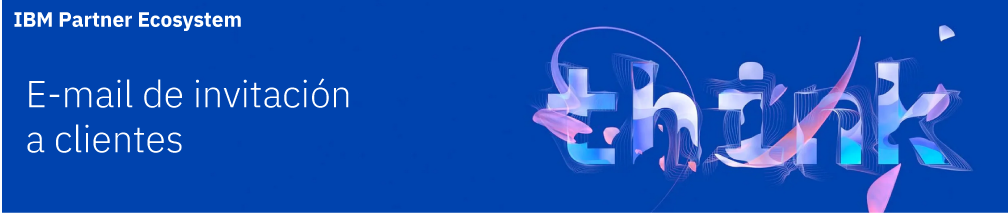 ¡Invite a todos sus clientes por correo electrónico con los textos sugeridos a continuación![Nombre],Me gustaría invitarlo al Think 2021, el evento digital más importante de IBM, que se realizará el día 11 de mayo. Para saber el horario, consulte su geografía aquí.Think 2021 ofrecerá percepciones, orientación, formación y tal vez lo que es más importante ahora: las conexiones que todos precisamos hoy. El evento Think de este año traerá un nivel totalmente nuevo de participación directa. Vamos a unirnos a miles de clientes en el chat en vivo, con preguntas y respuestas y otros recursos interactivos para crear conexiones de negocios.Regístrese ahora
¿No puede participar en vivo? ¡No hay problema! IBM va a disponibilizar las sesiones on-demand durante todo el evento, para que no se pierda a los especialistas en innovación contando sobre el futuro de la nube híbrida y la inteligencia artificial, además de las experiencias relacionadas.
Regístrese ahora en el Think 2021 EMAIL 2 – Reminder 1Subject:Reserve su lugar en el Think 2021 – El futuro de la nube híbrida está aquíText: [Nombre],
¡El Think 2021 está llegando! Estaremos en vivo el día 11 de mayo.¿Aún no se registró? Reserve su agenda y participe en el chat en vivo de preguntas y respuestas y otros recursos interactivos para crear conexiones de negocios.Si no puede participar en vivo, las sesiones on-demand estarán disponibles durante todo el evento.¡Nos vemos en el Think!
Regístrese ahora
 EMAIL 3 – Reminder 2Subject:Regístrese en el Think 2021 – Todavía está a tiempoText: [Nombre],¿Está listo para el próximo nivel? Lo invito a usted, nuestro cliente, a juntarse al Think 2021, el evento digital más importante de IBM, el día 11 de mayo.
Únase a nosotros y a miles de clientes en el chat en vivo de preguntas y respuestas y otros recursos interactivos para crear conexiones de negocios. Descubrirá cómo las tecnologías innovadoras de la nube híbrida y la inteligencia artificial (IA), están causando impactos positivos en el mundo.

Regístrese ahora